FORMAMOS  PALABRAS  CON   LAS  LETRAS MÓVILES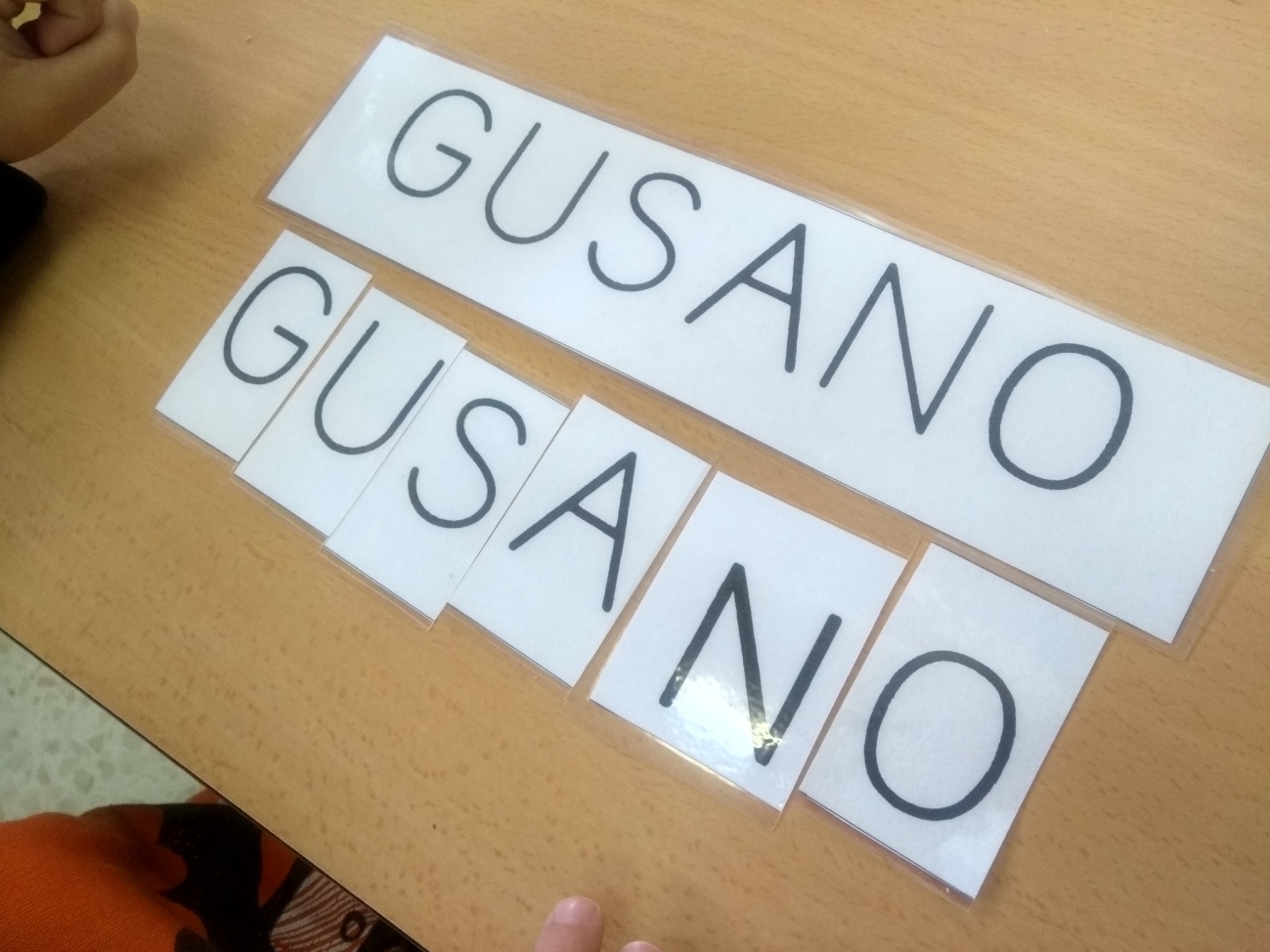 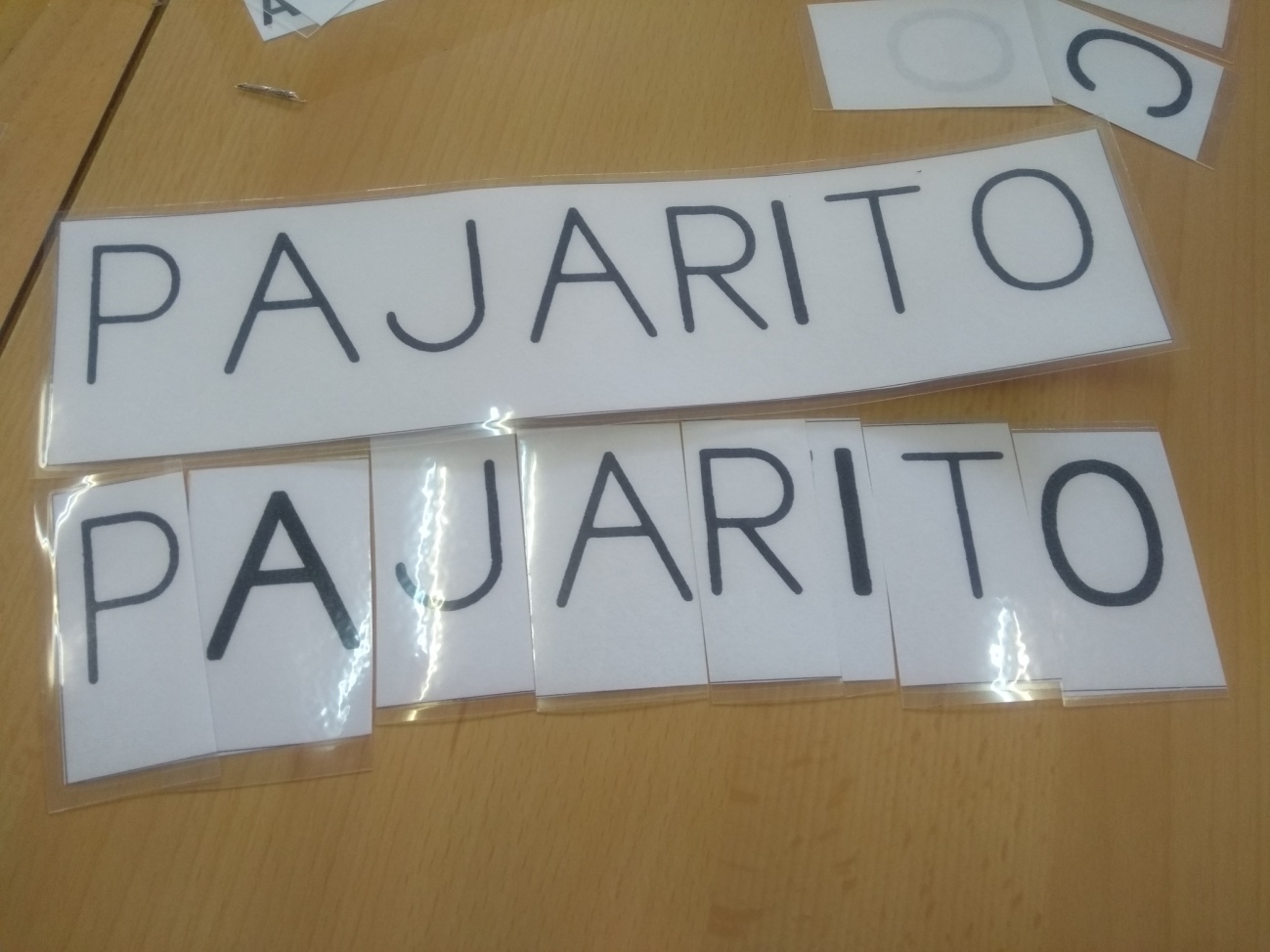 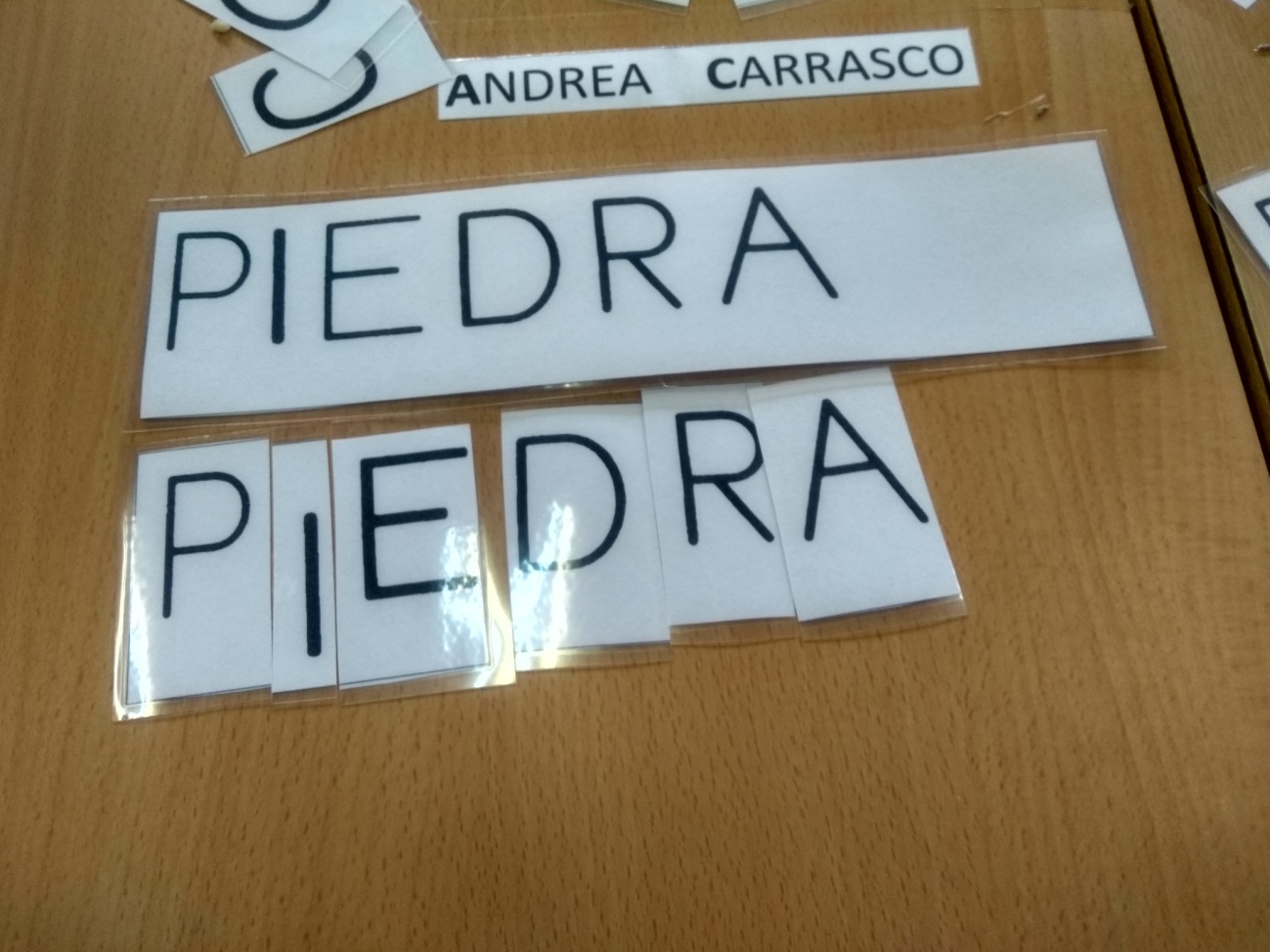 